Сквозная тема:Сквозная тема:Сквозная тема:Сквозная тема: Моя школа. Моя школа. Моя школа.Школа: начальная школа сад №31Школа: начальная школа сад №31Школа: начальная школа сад №31Школа: начальная школа сад №31Школа: начальная школа сад №31Школа: начальная школа сад №31Школа: начальная школа сад №31Дата:.Дата:.Дата:.Дата:.ФИО учителя: Байдуллаева ЖФИО учителя: Байдуллаева ЖФИО учителя: Байдуллаева ЖКласс: 2 « _» класс.Класс: 2 « _» класс.Класс: 2 « _» класс.Класс: 2 « _» класс.Количество присутствующих: 32                        отсутствующих: -Количество присутствующих: 32                        отсутствующих: -Количество присутствующих: 32                        отсутствующих: -Лексическая тема:Лексическая тема:Лексическая тема:Лексическая тема:История школьных вещей.История школьных вещей.История школьных вещей.Тема урока:Тема урока:Тема урока:Тема урока:Разбор слова по составу. (Повторение).Разбор слова по составу. (Повторение).Разбор слова по составу. (Повторение).Цели обучения, которые достигаются на данном уроке (ссылка на учебную программу):Цели обучения, которые достигаются на данном уроке (ссылка на учебную программу):Цели обучения, которые достигаются на данном уроке (ссылка на учебную программу):Цели обучения, которые достигаются на данном уроке (ссылка на учебную программу):Цели обучения, которые достигаются на данном уроке (ссылка на учебную программу):Цели обучения, которые достигаются на данном уроке (ссылка на учебную программу):Цели обучения, которые достигаются на данном уроке (ссылка на учебную программу):2.1.1.1 определять с помощью учителя опорные слова, фиксировать их; отвечать на закрытые вопросы.2.2.3.1 формулировать вопросы с опорой на ключевые слова, отвечать на вопросы по содержанию прочитанного2.3.8.2 определять значимые части слова, выделять корень в слове и подбирать однокоренные слова.2.1.1.1 определять с помощью учителя опорные слова, фиксировать их; отвечать на закрытые вопросы.2.2.3.1 формулировать вопросы с опорой на ключевые слова, отвечать на вопросы по содержанию прочитанного2.3.8.2 определять значимые части слова, выделять корень в слове и подбирать однокоренные слова.2.1.1.1 определять с помощью учителя опорные слова, фиксировать их; отвечать на закрытые вопросы.2.2.3.1 формулировать вопросы с опорой на ключевые слова, отвечать на вопросы по содержанию прочитанного2.3.8.2 определять значимые части слова, выделять корень в слове и подбирать однокоренные слова.2.1.1.1 определять с помощью учителя опорные слова, фиксировать их; отвечать на закрытые вопросы.2.2.3.1 формулировать вопросы с опорой на ключевые слова, отвечать на вопросы по содержанию прочитанного2.3.8.2 определять значимые части слова, выделять корень в слове и подбирать однокоренные слова.2.1.1.1 определять с помощью учителя опорные слова, фиксировать их; отвечать на закрытые вопросы.2.2.3.1 формулировать вопросы с опорой на ключевые слова, отвечать на вопросы по содержанию прочитанного2.3.8.2 определять значимые части слова, выделять корень в слове и подбирать однокоренные слова.2.1.1.1 определять с помощью учителя опорные слова, фиксировать их; отвечать на закрытые вопросы.2.2.3.1 формулировать вопросы с опорой на ключевые слова, отвечать на вопросы по содержанию прочитанного2.3.8.2 определять значимые части слова, выделять корень в слове и подбирать однокоренные слова.2.1.1.1 определять с помощью учителя опорные слова, фиксировать их; отвечать на закрытые вопросы.2.2.3.1 формулировать вопросы с опорой на ключевые слова, отвечать на вопросы по содержанию прочитанного2.3.8.2 определять значимые части слова, выделять корень в слове и подбирать однокоренные слова.Развитиенавыков:Развитиенавыков:1.1 Понимание содержания информации/ сообщения2.3 Формулирование вопросов и ответов3.8 Соблюдение грамматических норм.	1.1 Понимание содержания информации/ сообщения2.3 Формулирование вопросов и ответов3.8 Соблюдение грамматических норм.	1.1 Понимание содержания информации/ сообщения2.3 Формулирование вопросов и ответов3.8 Соблюдение грамматических норм.	1.1 Понимание содержания информации/ сообщения2.3 Формулирование вопросов и ответов3.8 Соблюдение грамматических норм.	1.1 Понимание содержания информации/ сообщения2.3 Формулирование вопросов и ответов3.8 Соблюдение грамматических норм.	Критерии успеха (Предполагаемый результат):Критерии успеха (Предполагаемый результат):Все учащиеся смогут:Повторить значимые части слова.Большинство учащихся смогут:Определять опорные слова и отвечать на закрытые вопросы самостоятельно.Находить информацию по двум источникам.Выделять значимые части слова.Подбирать однокоренные слова.Подбирать слова к схемам.Некоторые учащиеся смогут:.Составить и разыграть ситуации общения.Записать рекомендации учащимся.Все учащиеся смогут:Повторить значимые части слова.Большинство учащихся смогут:Определять опорные слова и отвечать на закрытые вопросы самостоятельно.Находить информацию по двум источникам.Выделять значимые части слова.Подбирать однокоренные слова.Подбирать слова к схемам.Некоторые учащиеся смогут:.Составить и разыграть ситуации общения.Записать рекомендации учащимся.Все учащиеся смогут:Повторить значимые части слова.Большинство учащихся смогут:Определять опорные слова и отвечать на закрытые вопросы самостоятельно.Находить информацию по двум источникам.Выделять значимые части слова.Подбирать однокоренные слова.Подбирать слова к схемам.Некоторые учащиеся смогут:.Составить и разыграть ситуации общения.Записать рекомендации учащимся.Все учащиеся смогут:Повторить значимые части слова.Большинство учащихся смогут:Определять опорные слова и отвечать на закрытые вопросы самостоятельно.Находить информацию по двум источникам.Выделять значимые части слова.Подбирать однокоренные слова.Подбирать слова к схемам.Некоторые учащиеся смогут:.Составить и разыграть ситуации общения.Записать рекомендации учащимся.Все учащиеся смогут:Повторить значимые части слова.Большинство учащихся смогут:Определять опорные слова и отвечать на закрытые вопросы самостоятельно.Находить информацию по двум источникам.Выделять значимые части слова.Подбирать однокоренные слова.Подбирать слова к схемам.Некоторые учащиеся смогут:.Составить и разыграть ситуации общения.Записать рекомендации учащимся.ЯзыковаяцельЯзыковаяцельОсновные термины и словосочетания:Состав слова, части слова, приставка, корень, суффикс, окончание, одноко-ренные слова, родственные слова, вопрос, текст, стихо-творение, предложение, упражнение, ответ.Используемый язык для диалога/письма на уроке:Вопросы для обсуждения:Какое значение может иметь слово “состав”? -А как вы думаете,что же такое Словообразование?Что вы знаете о происхождении линейки?Основные термины и словосочетания:Состав слова, части слова, приставка, корень, суффикс, окончание, одноко-ренные слова, родственные слова, вопрос, текст, стихо-творение, предложение, упражнение, ответ.Используемый язык для диалога/письма на уроке:Вопросы для обсуждения:Какое значение может иметь слово “состав”? -А как вы думаете,что же такое Словообразование?Что вы знаете о происхождении линейки?Основные термины и словосочетания:Состав слова, части слова, приставка, корень, суффикс, окончание, одноко-ренные слова, родственные слова, вопрос, текст, стихо-творение, предложение, упражнение, ответ.Используемый язык для диалога/письма на уроке:Вопросы для обсуждения:Какое значение может иметь слово “состав”? -А как вы думаете,что же такое Словообразование?Что вы знаете о происхождении линейки?Основные термины и словосочетания:Состав слова, части слова, приставка, корень, суффикс, окончание, одноко-ренные слова, родственные слова, вопрос, текст, стихо-творение, предложение, упражнение, ответ.Используемый язык для диалога/письма на уроке:Вопросы для обсуждения:Какое значение может иметь слово “состав”? -А как вы думаете,что же такое Словообразование?Что вы знаете о происхождении линейки?Основные термины и словосочетания:Состав слова, части слова, приставка, корень, суффикс, окончание, одноко-ренные слова, родственные слова, вопрос, текст, стихо-творение, предложение, упражнение, ответ.Используемый язык для диалога/письма на уроке:Вопросы для обсуждения:Какое значение может иметь слово “состав”? -А как вы думаете,что же такое Словообразование?Что вы знаете о происхождении линейки?Привитие ценностей Привитие ценностей Ценности, основанные на национальной идее «Мәңгілік ел»: казахстанский патриотизм и гражданская ответственность; уважение; сотрудничество; труд и творчество; открытость; образование в течение всей жизни.Ценности, основанные на национальной идее «Мәңгілік ел»: казахстанский патриотизм и гражданская ответственность; уважение; сотрудничество; труд и творчество; открытость; образование в течение всей жизни.Ценности, основанные на национальной идее «Мәңгілік ел»: казахстанский патриотизм и гражданская ответственность; уважение; сотрудничество; труд и творчество; открытость; образование в течение всей жизни.Ценности, основанные на национальной идее «Мәңгілік ел»: казахстанский патриотизм и гражданская ответственность; уважение; сотрудничество; труд и творчество; открытость; образование в течение всей жизни.Ценности, основанные на национальной идее «Мәңгілік ел»: казахстанский патриотизм и гражданская ответственность; уважение; сотрудничество; труд и творчество; открытость; образование в течение всей жизни.Межпредметные связиМежпредметные связи– литература– самопознание– трудовое обучение– литература– самопознание– трудовое обучение– литература– самопознание– трудовое обучение– литература– самопознание– трудовое обучение– литература– самопознание– трудовое обучениеНавыки использования ИКТНавыки использования ИКТНа данном уроке учащиеся  не используют ИКТНа данном уроке учащиеся  не используют ИКТНа данном уроке учащиеся  не используют ИКТНа данном уроке учащиеся  не используют ИКТНа данном уроке учащиеся  не используют ИКТПредварительные знанияПредварительные знанияЗвуки и буквы, гласные и согласные звуки, печатные и рукописные буквы,алфавитные названия букв, слог, язык – средство человеческого общения,высказывание, текст, языковые и неязыковые средства общения, устная иписьменная речь, предложение, прописная буква в начале предложения и вименах собственных, сила голоса и темп речи, алфавитный порядок слов,перенос слов, ударные и безударные гласные, мягкий знак на конце и в се-редине слов, твердые и мягкие согласные, правописание жи-ши, ча-ща, чу-щу, чк, чн, нщ, рщ, шн, звонкие и глухие согласные, звук [й], разделитель-ный Ь, состав слова, окончание, корень, приставка, суффикс, родственныеи однокоренные слова.Звуки и буквы, гласные и согласные звуки, печатные и рукописные буквы,алфавитные названия букв, слог, язык – средство человеческого общения,высказывание, текст, языковые и неязыковые средства общения, устная иписьменная речь, предложение, прописная буква в начале предложения и вименах собственных, сила голоса и темп речи, алфавитный порядок слов,перенос слов, ударные и безударные гласные, мягкий знак на конце и в се-редине слов, твердые и мягкие согласные, правописание жи-ши, ча-ща, чу-щу, чк, чн, нщ, рщ, шн, звонкие и глухие согласные, звук [й], разделитель-ный Ь, состав слова, окончание, корень, приставка, суффикс, родственныеи однокоренные слова.Звуки и буквы, гласные и согласные звуки, печатные и рукописные буквы,алфавитные названия букв, слог, язык – средство человеческого общения,высказывание, текст, языковые и неязыковые средства общения, устная иписьменная речь, предложение, прописная буква в начале предложения и вименах собственных, сила голоса и темп речи, алфавитный порядок слов,перенос слов, ударные и безударные гласные, мягкий знак на конце и в се-редине слов, твердые и мягкие согласные, правописание жи-ши, ча-ща, чу-щу, чк, чн, нщ, рщ, шн, звонкие и глухие согласные, звук [й], разделитель-ный Ь, состав слова, окончание, корень, приставка, суффикс, родственныеи однокоренные слова.Звуки и буквы, гласные и согласные звуки, печатные и рукописные буквы,алфавитные названия букв, слог, язык – средство человеческого общения,высказывание, текст, языковые и неязыковые средства общения, устная иписьменная речь, предложение, прописная буква в начале предложения и вименах собственных, сила голоса и темп речи, алфавитный порядок слов,перенос слов, ударные и безударные гласные, мягкий знак на конце и в се-редине слов, твердые и мягкие согласные, правописание жи-ши, ча-ща, чу-щу, чк, чн, нщ, рщ, шн, звонкие и глухие согласные, звук [й], разделитель-ный Ь, состав слова, окончание, корень, приставка, суффикс, родственныеи однокоренные слова.Звуки и буквы, гласные и согласные звуки, печатные и рукописные буквы,алфавитные названия букв, слог, язык – средство человеческого общения,высказывание, текст, языковые и неязыковые средства общения, устная иписьменная речь, предложение, прописная буква в начале предложения и вименах собственных, сила голоса и темп речи, алфавитный порядок слов,перенос слов, ударные и безударные гласные, мягкий знак на конце и в се-редине слов, твердые и мягкие согласные, правописание жи-ши, ча-ща, чу-щу, чк, чн, нщ, рщ, шн, звонкие и глухие согласные, звук [й], разделитель-ный Ь, состав слова, окончание, корень, приставка, суффикс, родственныеи однокоренные слова.Ход урокаХод урокаХод урокаХод урокаХод урокаХод урокаХод урокаЭтапы урока, tЗапланированная деятельность на урокеЗапланированная деятельность на урокеЗапланированная деятельность на урокеЗапланированная деятельность на урокеЗапланированная деятельность на урокеРесурсыНачало урока0-4Создание положительного эмоционального настрояГромко прозвенел звонок,                    Начинается урок.                    Наши ушки на макушке,                    Глазки широко открыты,                    Слушаем, запоминаем,                    Ни минутки не теряем!- Я рада видеть всех вас на уроке. Давайте, друзья, улыбнемся друг другу! Улыбки подарим гостям! К уроку готовы? Я рада! Желаю успехов всем нам!    Создание положительного эмоционального настрояГромко прозвенел звонок,                    Начинается урок.                    Наши ушки на макушке,                    Глазки широко открыты,                    Слушаем, запоминаем,                    Ни минутки не теряем!- Я рада видеть всех вас на уроке. Давайте, друзья, улыбнемся друг другу! Улыбки подарим гостям! К уроку готовы? Я рада! Желаю успехов всем нам!    Создание положительного эмоционального настрояГромко прозвенел звонок,                    Начинается урок.                    Наши ушки на макушке,                    Глазки широко открыты,                    Слушаем, запоминаем,                    Ни минутки не теряем!- Я рада видеть всех вас на уроке. Давайте, друзья, улыбнемся друг другу! Улыбки подарим гостям! К уроку готовы? Я рада! Желаю успехов всем нам!    Создание положительного эмоционального настрояГромко прозвенел звонок,                    Начинается урок.                    Наши ушки на макушке,                    Глазки широко открыты,                    Слушаем, запоминаем,                    Ни минутки не теряем!- Я рада видеть всех вас на уроке. Давайте, друзья, улыбнемся друг другу! Улыбки подарим гостям! К уроку готовы? Я рада! Желаю успехов всем нам!    Создание положительного эмоционального настрояГромко прозвенел звонок,                    Начинается урок.                    Наши ушки на макушке,                    Глазки широко открыты,                    Слушаем, запоминаем,                    Ни минутки не теряем!- Я рада видеть всех вас на уроке. Давайте, друзья, улыбнемся друг другу! Улыбки подарим гостям! К уроку готовы? Я рада! Желаю успехов всем нам!    5-10 минАктуализация знаний. Целеполагание.Цель: ввод ситуации для открытия и постановки целейурока.(П, И) На доске: Р, С, М, Л, О, С, Ц, Т, А, Н, Х, В, ЩУчитель просит  учащихся убрать не парные согласные  и прочитать главное слово нашего урока.Какое значение может иметь слово “состав”? 1. Железнодорожный состав.2. Состав – структура, строение.Но мы на уроке русского языка. Состав чего мы можем изучать?Тема нашего урока – состав слова. (Учитель открывает тему урока на доске)Какие задачи поставим перед собой и будем решать на уроке?Ученик: Повторим все, что знаем о частях слова.Постановка задач:-Скажите, это урок новых знаний или урок повторения?Что вы должены  знать ?Алгоритм разбора слов по составу.Как находить корень, суффикс, приставку слова.Что  вы  должены  уметь?Разбирать слова по составу.Актуализация знаний. Целеполагание.Цель: ввод ситуации для открытия и постановки целейурока.(П, И) На доске: Р, С, М, Л, О, С, Ц, Т, А, Н, Х, В, ЩУчитель просит  учащихся убрать не парные согласные  и прочитать главное слово нашего урока.Какое значение может иметь слово “состав”? 1. Железнодорожный состав.2. Состав – структура, строение.Но мы на уроке русского языка. Состав чего мы можем изучать?Тема нашего урока – состав слова. (Учитель открывает тему урока на доске)Какие задачи поставим перед собой и будем решать на уроке?Ученик: Повторим все, что знаем о частях слова.Постановка задач:-Скажите, это урок новых знаний или урок повторения?Что вы должены  знать ?Алгоритм разбора слов по составу.Как находить корень, суффикс, приставку слова.Что  вы  должены  уметь?Разбирать слова по составу.Актуализация знаний. Целеполагание.Цель: ввод ситуации для открытия и постановки целейурока.(П, И) На доске: Р, С, М, Л, О, С, Ц, Т, А, Н, Х, В, ЩУчитель просит  учащихся убрать не парные согласные  и прочитать главное слово нашего урока.Какое значение может иметь слово “состав”? 1. Железнодорожный состав.2. Состав – структура, строение.Но мы на уроке русского языка. Состав чего мы можем изучать?Тема нашего урока – состав слова. (Учитель открывает тему урока на доске)Какие задачи поставим перед собой и будем решать на уроке?Ученик: Повторим все, что знаем о частях слова.Постановка задач:-Скажите, это урок новых знаний или урок повторения?Что вы должены  знать ?Алгоритм разбора слов по составу.Как находить корень, суффикс, приставку слова.Что  вы  должены  уметь?Разбирать слова по составу.Актуализация знаний. Целеполагание.Цель: ввод ситуации для открытия и постановки целейурока.(П, И) На доске: Р, С, М, Л, О, С, Ц, Т, А, Н, Х, В, ЩУчитель просит  учащихся убрать не парные согласные  и прочитать главное слово нашего урока.Какое значение может иметь слово “состав”? 1. Железнодорожный состав.2. Состав – структура, строение.Но мы на уроке русского языка. Состав чего мы можем изучать?Тема нашего урока – состав слова. (Учитель открывает тему урока на доске)Какие задачи поставим перед собой и будем решать на уроке?Ученик: Повторим все, что знаем о частях слова.Постановка задач:-Скажите, это урок новых знаний или урок повторения?Что вы должены  знать ?Алгоритм разбора слов по составу.Как находить корень, суффикс, приставку слова.Что  вы  должены  уметь?Разбирать слова по составу.Актуализация знаний. Целеполагание.Цель: ввод ситуации для открытия и постановки целейурока.(П, И) На доске: Р, С, М, Л, О, С, Ц, Т, А, Н, Х, В, ЩУчитель просит  учащихся убрать не парные согласные  и прочитать главное слово нашего урока.Какое значение может иметь слово “состав”? 1. Железнодорожный состав.2. Состав – структура, строение.Но мы на уроке русского языка. Состав чего мы можем изучать?Тема нашего урока – состав слова. (Учитель открывает тему урока на доске)Какие задачи поставим перед собой и будем решать на уроке?Ученик: Повторим все, что знаем о частях слова.Постановка задач:-Скажите, это урок новых знаний или урок повторения?Что вы должены  знать ?Алгоритм разбора слов по составу.Как находить корень, суффикс, приставку слова.Что  вы  должены  уметь?Разбирать слова по составу.Критерии успехаУчащиеся с помощью учителя формулируют тему урока.Учащиеся с помощью учителя формулируют тему урока.Учащиеся с помощью учителя формулируют тему урока.Учащиеся с помощью учителя формулируют тему урока.Учащиеся с помощью учителя формулируют тему урока.Середина урока 11-20 мин21-22 минРабота по теме урока.Цель: выполнение практических заданий.(К, И) Минутка чистописания Ученики  пишут запись слова «состав» с соблюдением высоты,ширины и наклона прописных и строчных букв,их соединений.Учитель: - Сегодня у нас необыкновенный урок. Это будет урок - приключение, полное неожиданностей. Мы отправимся в путешествие к планетам знаний в галактику  Словообразования.-А как вы думаете,что же такое Словообразование?-Что он изучает?- Из чего же состоят слова?(из корней,приставок,суффиксов,окончаний)-Слова сделаны из своего « строительного материала»,»строительные блоки» для слов называются МОРФЕМАМИ.       Дети берутся за руки .В космосе так здорово!
Звёзды и планеты
В чёрной невесомости
Медленно плывут!В космосе так здорово!
Острые ракеты
На огромной скорости
Мчатся там и тут!1 планета –планета КорнейВ гости к -  Корней Корнеевичу.- Как вы думаете, с какая морфема живет на этой планете? ( появляется Корень с заданиями)Корней Корнеевич предлагает конверт с заданиями и вопросами1)- Что такое корень? Как правильно выделить в слове корень? 2)– Посмотрите на эти необычные деревья. Какие слова могли бы «вырасти» на них?  (На доске изображены деревья, в корнях которых  даны слова лес, сад,ход,рыба,дом.) Ребята работают в группах.. - Напишите эти слова. (Две группы  работают на задней стороне доски) Сколько веток «выросло» на вашем дереве? Давайте проверим ребят у доски. (Д, К) Пальчиковая физминутка.На моей руке пять пальцев,Пять хватальцев, пять держальцев.Чтоб строгать и чтоб пилить,	Чтобы брать и чтоб дарить.Их не трудно сосчитать:Раз, два, три, четыре, пять. (Сплести пальцы рук, соединить ладони и стиснуть их как можно сильнее.Потом опустить руки и слегка потрясти ими.)Работа по учебнику.(К, И) Упр. 15. Ученики находят лишнее слово (линь) и объясняютсвой выбор; выписывают однокоренные слова; выделяют корень.- Молодцы, ребята! Вы так хорошо справились с заданием. А нам пора двигаться дальше. Работа по теме урока.Цель: выполнение практических заданий.(К, И) Минутка чистописания Ученики  пишут запись слова «состав» с соблюдением высоты,ширины и наклона прописных и строчных букв,их соединений.Учитель: - Сегодня у нас необыкновенный урок. Это будет урок - приключение, полное неожиданностей. Мы отправимся в путешествие к планетам знаний в галактику  Словообразования.-А как вы думаете,что же такое Словообразование?-Что он изучает?- Из чего же состоят слова?(из корней,приставок,суффиксов,окончаний)-Слова сделаны из своего « строительного материала»,»строительные блоки» для слов называются МОРФЕМАМИ.       Дети берутся за руки .В космосе так здорово!
Звёзды и планеты
В чёрной невесомости
Медленно плывут!В космосе так здорово!
Острые ракеты
На огромной скорости
Мчатся там и тут!1 планета –планета КорнейВ гости к -  Корней Корнеевичу.- Как вы думаете, с какая морфема живет на этой планете? ( появляется Корень с заданиями)Корней Корнеевич предлагает конверт с заданиями и вопросами1)- Что такое корень? Как правильно выделить в слове корень? 2)– Посмотрите на эти необычные деревья. Какие слова могли бы «вырасти» на них?  (На доске изображены деревья, в корнях которых  даны слова лес, сад,ход,рыба,дом.) Ребята работают в группах.. - Напишите эти слова. (Две группы  работают на задней стороне доски) Сколько веток «выросло» на вашем дереве? Давайте проверим ребят у доски. (Д, К) Пальчиковая физминутка.На моей руке пять пальцев,Пять хватальцев, пять держальцев.Чтоб строгать и чтоб пилить,	Чтобы брать и чтоб дарить.Их не трудно сосчитать:Раз, два, три, четыре, пять. (Сплести пальцы рук, соединить ладони и стиснуть их как можно сильнее.Потом опустить руки и слегка потрясти ими.)Работа по учебнику.(К, И) Упр. 15. Ученики находят лишнее слово (линь) и объясняютсвой выбор; выписывают однокоренные слова; выделяют корень.- Молодцы, ребята! Вы так хорошо справились с заданием. А нам пора двигаться дальше. Работа по теме урока.Цель: выполнение практических заданий.(К, И) Минутка чистописания Ученики  пишут запись слова «состав» с соблюдением высоты,ширины и наклона прописных и строчных букв,их соединений.Учитель: - Сегодня у нас необыкновенный урок. Это будет урок - приключение, полное неожиданностей. Мы отправимся в путешествие к планетам знаний в галактику  Словообразования.-А как вы думаете,что же такое Словообразование?-Что он изучает?- Из чего же состоят слова?(из корней,приставок,суффиксов,окончаний)-Слова сделаны из своего « строительного материала»,»строительные блоки» для слов называются МОРФЕМАМИ.       Дети берутся за руки .В космосе так здорово!
Звёзды и планеты
В чёрной невесомости
Медленно плывут!В космосе так здорово!
Острые ракеты
На огромной скорости
Мчатся там и тут!1 планета –планета КорнейВ гости к -  Корней Корнеевичу.- Как вы думаете, с какая морфема живет на этой планете? ( появляется Корень с заданиями)Корней Корнеевич предлагает конверт с заданиями и вопросами1)- Что такое корень? Как правильно выделить в слове корень? 2)– Посмотрите на эти необычные деревья. Какие слова могли бы «вырасти» на них?  (На доске изображены деревья, в корнях которых  даны слова лес, сад,ход,рыба,дом.) Ребята работают в группах.. - Напишите эти слова. (Две группы  работают на задней стороне доски) Сколько веток «выросло» на вашем дереве? Давайте проверим ребят у доски. (Д, К) Пальчиковая физминутка.На моей руке пять пальцев,Пять хватальцев, пять держальцев.Чтоб строгать и чтоб пилить,	Чтобы брать и чтоб дарить.Их не трудно сосчитать:Раз, два, три, четыре, пять. (Сплести пальцы рук, соединить ладони и стиснуть их как можно сильнее.Потом опустить руки и слегка потрясти ими.)Работа по учебнику.(К, И) Упр. 15. Ученики находят лишнее слово (линь) и объясняютсвой выбор; выписывают однокоренные слова; выделяют корень.- Молодцы, ребята! Вы так хорошо справились с заданием. А нам пора двигаться дальше. Работа по теме урока.Цель: выполнение практических заданий.(К, И) Минутка чистописания Ученики  пишут запись слова «состав» с соблюдением высоты,ширины и наклона прописных и строчных букв,их соединений.Учитель: - Сегодня у нас необыкновенный урок. Это будет урок - приключение, полное неожиданностей. Мы отправимся в путешествие к планетам знаний в галактику  Словообразования.-А как вы думаете,что же такое Словообразование?-Что он изучает?- Из чего же состоят слова?(из корней,приставок,суффиксов,окончаний)-Слова сделаны из своего « строительного материала»,»строительные блоки» для слов называются МОРФЕМАМИ.       Дети берутся за руки .В космосе так здорово!
Звёзды и планеты
В чёрной невесомости
Медленно плывут!В космосе так здорово!
Острые ракеты
На огромной скорости
Мчатся там и тут!1 планета –планета КорнейВ гости к -  Корней Корнеевичу.- Как вы думаете, с какая морфема живет на этой планете? ( появляется Корень с заданиями)Корней Корнеевич предлагает конверт с заданиями и вопросами1)- Что такое корень? Как правильно выделить в слове корень? 2)– Посмотрите на эти необычные деревья. Какие слова могли бы «вырасти» на них?  (На доске изображены деревья, в корнях которых  даны слова лес, сад,ход,рыба,дом.) Ребята работают в группах.. - Напишите эти слова. (Две группы  работают на задней стороне доски) Сколько веток «выросло» на вашем дереве? Давайте проверим ребят у доски. (Д, К) Пальчиковая физминутка.На моей руке пять пальцев,Пять хватальцев, пять держальцев.Чтоб строгать и чтоб пилить,	Чтобы брать и чтоб дарить.Их не трудно сосчитать:Раз, два, три, четыре, пять. (Сплести пальцы рук, соединить ладони и стиснуть их как можно сильнее.Потом опустить руки и слегка потрясти ими.)Работа по учебнику.(К, И) Упр. 15. Ученики находят лишнее слово (линь) и объясняютсвой выбор; выписывают однокоренные слова; выделяют корень.- Молодцы, ребята! Вы так хорошо справились с заданием. А нам пора двигаться дальше. Работа по теме урока.Цель: выполнение практических заданий.(К, И) Минутка чистописания Ученики  пишут запись слова «состав» с соблюдением высоты,ширины и наклона прописных и строчных букв,их соединений.Учитель: - Сегодня у нас необыкновенный урок. Это будет урок - приключение, полное неожиданностей. Мы отправимся в путешествие к планетам знаний в галактику  Словообразования.-А как вы думаете,что же такое Словообразование?-Что он изучает?- Из чего же состоят слова?(из корней,приставок,суффиксов,окончаний)-Слова сделаны из своего « строительного материала»,»строительные блоки» для слов называются МОРФЕМАМИ.       Дети берутся за руки .В космосе так здорово!
Звёзды и планеты
В чёрной невесомости
Медленно плывут!В космосе так здорово!
Острые ракеты
На огромной скорости
Мчатся там и тут!1 планета –планета КорнейВ гости к -  Корней Корнеевичу.- Как вы думаете, с какая морфема живет на этой планете? ( появляется Корень с заданиями)Корней Корнеевич предлагает конверт с заданиями и вопросами1)- Что такое корень? Как правильно выделить в слове корень? 2)– Посмотрите на эти необычные деревья. Какие слова могли бы «вырасти» на них?  (На доске изображены деревья, в корнях которых  даны слова лес, сад,ход,рыба,дом.) Ребята работают в группах.. - Напишите эти слова. (Две группы  работают на задней стороне доски) Сколько веток «выросло» на вашем дереве? Давайте проверим ребят у доски. (Д, К) Пальчиковая физминутка.На моей руке пять пальцев,Пять хватальцев, пять держальцев.Чтоб строгать и чтоб пилить,	Чтобы брать и чтоб дарить.Их не трудно сосчитать:Раз, два, три, четыре, пять. (Сплести пальцы рук, соединить ладони и стиснуть их как можно сильнее.Потом опустить руки и слегка потрясти ими.)Работа по учебнику.(К, И) Упр. 15. Ученики находят лишнее слово (линь) и объясняютсвой выбор; выписывают однокоренные слова; выделяют корень.- Молодцы, ребята! Вы так хорошо справились с заданием. А нам пора двигаться дальше. ТетрадьЗапись буквы СсЗапись слова «состав»Изображение деревьев 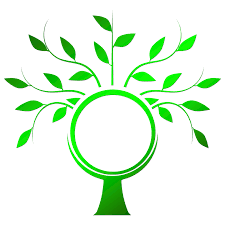 Учебник23-26 мин       Дети берутся за руки ,читают стих о космосеПланета  Приставок.В гости к приставке . (появляется Приставка с заданиями в конверте )- Расскажите,  что вы знаете о приставке как части слова?Выполнение заданий в парах  С взаимопроверкой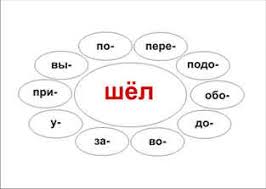 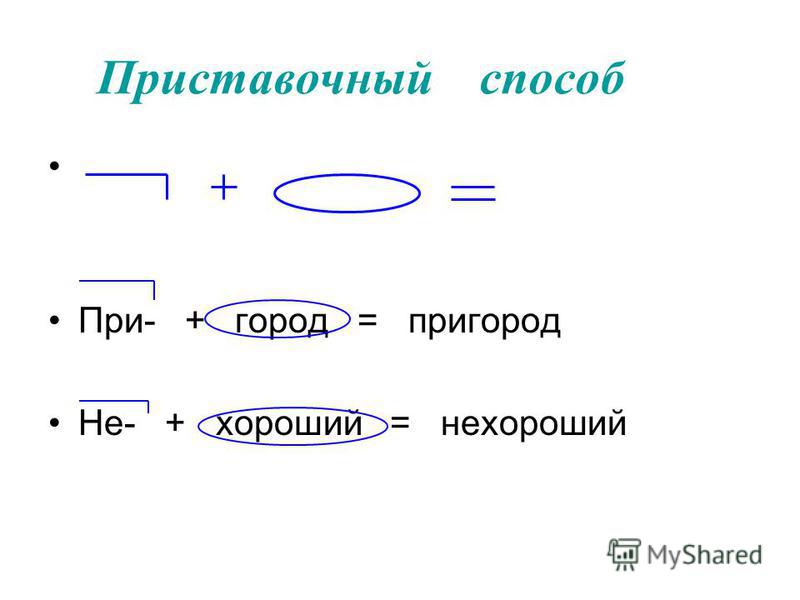 Работа по теме урокаЦель: выполнение практических заданий.Работа с учебником(Г) упр 17. учащиеся подбирают слова к схемам. 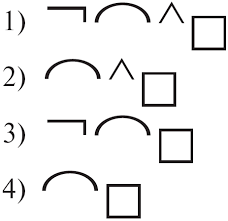 - Молодцы, ребята! Вы так хорошо справились с заданием. А нам пора двигаться дальше.        Дети берутся за руки ,читают стих о космосеПланета  Приставок.В гости к приставке . (появляется Приставка с заданиями в конверте )- Расскажите,  что вы знаете о приставке как части слова?Выполнение заданий в парах  С взаимопроверкойРабота по теме урокаЦель: выполнение практических заданий.Работа с учебником(Г) упр 17. учащиеся подбирают слова к схемам. - Молодцы, ребята! Вы так хорошо справились с заданием. А нам пора двигаться дальше.        Дети берутся за руки ,читают стих о космосеПланета  Приставок.В гости к приставке . (появляется Приставка с заданиями в конверте )- Расскажите,  что вы знаете о приставке как части слова?Выполнение заданий в парах  С взаимопроверкойРабота по теме урокаЦель: выполнение практических заданий.Работа с учебником(Г) упр 17. учащиеся подбирают слова к схемам. - Молодцы, ребята! Вы так хорошо справились с заданием. А нам пора двигаться дальше.        Дети берутся за руки ,читают стих о космосеПланета  Приставок.В гости к приставке . (появляется Приставка с заданиями в конверте )- Расскажите,  что вы знаете о приставке как части слова?Выполнение заданий в парах  С взаимопроверкойРабота по теме урокаЦель: выполнение практических заданий.Работа с учебником(Г) упр 17. учащиеся подбирают слова к схемам. - Молодцы, ребята! Вы так хорошо справились с заданием. А нам пора двигаться дальше.        Дети берутся за руки ,читают стих о космосеПланета  Приставок.В гости к приставке . (появляется Приставка с заданиями в конверте )- Расскажите,  что вы знаете о приставке как части слова?Выполнение заданий в парах  С взаимопроверкойРабота по теме урокаЦель: выполнение практических заданий.Работа с учебником(Г) упр 17. учащиеся подбирают слова к схемам. - Молодцы, ребята! Вы так хорошо справились с заданием. А нам пора двигаться дальше. Конверт с заданиямиЗадания для парных работкарточки.Учебник26-35 минПланета Суффиксов.(появляется Суффикс с конвертом заданий)- Расскажите,   что  вы  знаете  о  суффиксах.   Какую  «строительную»    работу   они выполняют? (Образуют новые слова:  придают словам различные смысловые оттенки.) (П.И.) (Д, 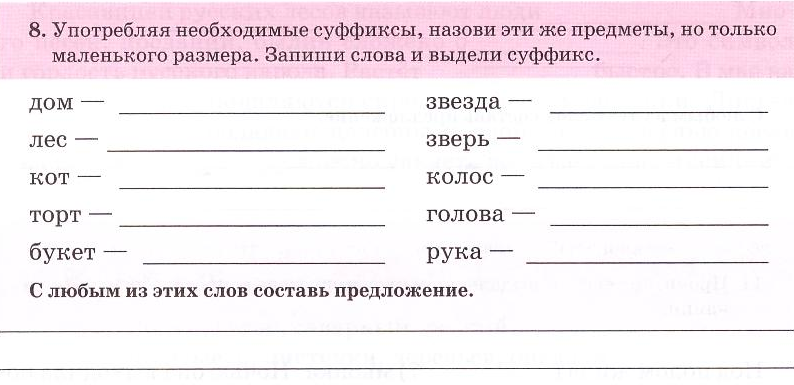 К) Физминутка для глаз. БуратиноПредложить детям закрыть глаза и посмотреть на кончик своего носа. Учитель медленно считает до 8. Дети должны представить, что их носик начинает расти, они продолжают с закрытыми глазами следить за кончиком носа. Затем, не открывая глаз, с обратным счетом от 8 до 1, ребята следят за уменьшением. (Дети закрывают глаза ладонями, держат их так до техпор, пока не почувствуют глазами тепло от рук.)Раз, два, три, четыре, пять – можно глазки открывать!- Отлично! Вы так хорошо справились с заданием. А нам пора двигаться дальше  на планету Окончаний.Планета Окончаний. Встреча с Окончанием-Расскажите что вы знаете об окончаниях?Задание: -Догадайся , какие окончания пропущены.Выдели окончания.ХИТРЫЕ САНКИМои санк     едут сам    ,Без мотор     , без кон   ,То и дел     мои санк   Убегают от мен     .(П) Учащиеся выбирают правильный порядок разбораслов по составу. Упр. 21. Объясняют, почему нужно выполнять разбор слова по порядку.,(И) Подобрать к соответствующей схеме слово и записать в тетради.Прощаются с Окончанием, благодарят за интересные задания, возвращаются в класс.Планета Суффиксов.(появляется Суффикс с конвертом заданий)- Расскажите,   что  вы  знаете  о  суффиксах.   Какую  «строительную»    работу   они выполняют? (Образуют новые слова:  придают словам различные смысловые оттенки.) (П.И.) (Д, К) Физминутка для глаз. БуратиноПредложить детям закрыть глаза и посмотреть на кончик своего носа. Учитель медленно считает до 8. Дети должны представить, что их носик начинает расти, они продолжают с закрытыми глазами следить за кончиком носа. Затем, не открывая глаз, с обратным счетом от 8 до 1, ребята следят за уменьшением. (Дети закрывают глаза ладонями, держат их так до техпор, пока не почувствуют глазами тепло от рук.)Раз, два, три, четыре, пять – можно глазки открывать!- Отлично! Вы так хорошо справились с заданием. А нам пора двигаться дальше  на планету Окончаний.Планета Окончаний. Встреча с Окончанием-Расскажите что вы знаете об окончаниях?Задание: -Догадайся , какие окончания пропущены.Выдели окончания.ХИТРЫЕ САНКИМои санк     едут сам    ,Без мотор     , без кон   ,То и дел     мои санк   Убегают от мен     .(П) Учащиеся выбирают правильный порядок разбораслов по составу. Упр. 21. Объясняют, почему нужно выполнять разбор слова по порядку.,(И) Подобрать к соответствующей схеме слово и записать в тетради.Прощаются с Окончанием, благодарят за интересные задания, возвращаются в класс.Планета Суффиксов.(появляется Суффикс с конвертом заданий)- Расскажите,   что  вы  знаете  о  суффиксах.   Какую  «строительную»    работу   они выполняют? (Образуют новые слова:  придают словам различные смысловые оттенки.) (П.И.) (Д, К) Физминутка для глаз. БуратиноПредложить детям закрыть глаза и посмотреть на кончик своего носа. Учитель медленно считает до 8. Дети должны представить, что их носик начинает расти, они продолжают с закрытыми глазами следить за кончиком носа. Затем, не открывая глаз, с обратным счетом от 8 до 1, ребята следят за уменьшением. (Дети закрывают глаза ладонями, держат их так до техпор, пока не почувствуют глазами тепло от рук.)Раз, два, три, четыре, пять – можно глазки открывать!- Отлично! Вы так хорошо справились с заданием. А нам пора двигаться дальше  на планету Окончаний.Планета Окончаний. Встреча с Окончанием-Расскажите что вы знаете об окончаниях?Задание: -Догадайся , какие окончания пропущены.Выдели окончания.ХИТРЫЕ САНКИМои санк     едут сам    ,Без мотор     , без кон   ,То и дел     мои санк   Убегают от мен     .(П) Учащиеся выбирают правильный порядок разбораслов по составу. Упр. 21. Объясняют, почему нужно выполнять разбор слова по порядку.,(И) Подобрать к соответствующей схеме слово и записать в тетради.Прощаются с Окончанием, благодарят за интересные задания, возвращаются в класс.Планета Суффиксов.(появляется Суффикс с конвертом заданий)- Расскажите,   что  вы  знаете  о  суффиксах.   Какую  «строительную»    работу   они выполняют? (Образуют новые слова:  придают словам различные смысловые оттенки.) (П.И.) (Д, К) Физминутка для глаз. БуратиноПредложить детям закрыть глаза и посмотреть на кончик своего носа. Учитель медленно считает до 8. Дети должны представить, что их носик начинает расти, они продолжают с закрытыми глазами следить за кончиком носа. Затем, не открывая глаз, с обратным счетом от 8 до 1, ребята следят за уменьшением. (Дети закрывают глаза ладонями, держат их так до техпор, пока не почувствуют глазами тепло от рук.)Раз, два, три, четыре, пять – можно глазки открывать!- Отлично! Вы так хорошо справились с заданием. А нам пора двигаться дальше  на планету Окончаний.Планета Окончаний. Встреча с Окончанием-Расскажите что вы знаете об окончаниях?Задание: -Догадайся , какие окончания пропущены.Выдели окончания.ХИТРЫЕ САНКИМои санк     едут сам    ,Без мотор     , без кон   ,То и дел     мои санк   Убегают от мен     .(П) Учащиеся выбирают правильный порядок разбораслов по составу. Упр. 21. Объясняют, почему нужно выполнять разбор слова по порядку.,(И) Подобрать к соответствующей схеме слово и записать в тетради.Прощаются с Окончанием, благодарят за интересные задания, возвращаются в класс.Планета Суффиксов.(появляется Суффикс с конвертом заданий)- Расскажите,   что  вы  знаете  о  суффиксах.   Какую  «строительную»    работу   они выполняют? (Образуют новые слова:  придают словам различные смысловые оттенки.) (П.И.) (Д, К) Физминутка для глаз. БуратиноПредложить детям закрыть глаза и посмотреть на кончик своего носа. Учитель медленно считает до 8. Дети должны представить, что их носик начинает расти, они продолжают с закрытыми глазами следить за кончиком носа. Затем, не открывая глаз, с обратным счетом от 8 до 1, ребята следят за уменьшением. (Дети закрывают глаза ладонями, держат их так до техпор, пока не почувствуют глазами тепло от рук.)Раз, два, три, четыре, пять – можно глазки открывать!- Отлично! Вы так хорошо справились с заданием. А нам пора двигаться дальше  на планету Окончаний.Планета Окончаний. Встреча с Окончанием-Расскажите что вы знаете об окончаниях?Задание: -Догадайся , какие окончания пропущены.Выдели окончания.ХИТРЫЕ САНКИМои санк     едут сам    ,Без мотор     , без кон   ,То и дел     мои санк   Убегают от мен     .(П) Учащиеся выбирают правильный порядок разбораслов по составу. Упр. 21. Объясняют, почему нужно выполнять разбор слова по порядку.,(И) Подобрать к соответствующей схеме слово и записать в тетради.Прощаются с Окончанием, благодарят за интересные задания, возвращаются в класс.Самостоятельная работа на карточках ФизминуткаТетрадь Учебник Критерии успехаУчащиеся составляют новые слова из частей данных слов;записывают их и разбирают по составу .(К, И) Учащиеся рассказывают по схеме о частях слова.Учащиеся составляют новые слова из частей данных слов;записывают их и разбирают по составу .(К, И) Учащиеся рассказывают по схеме о частях слова.Учащиеся составляют новые слова из частей данных слов;записывают их и разбирают по составу .(К, И) Учащиеся рассказывают по схеме о частях слова.Учащиеся составляют новые слова из частей данных слов;записывают их и разбирают по составу .(К, И) Учащиеся рассказывают по схеме о частях слова.Учащиеся составляют новые слова из частей данных слов;записывают их и разбирают по составу .(К, И) Учащиеся рассказывают по схеме о частях слова.Конец урока36-37 мин-Я поздравляю вас с окончанием путешествия.Вы проявили себя знающими и любознательными путешественниками,хорошо работали на уроке.А теперь подведём итог нашего урока. Над чем мы сегодня работали? Что повторяли сегодня на уроке?                   - Чтобы разобрать слово по составу, нужно выделить,?Что понравилось на уроке?-Я поздравляю вас с окончанием путешествия.Вы проявили себя знающими и любознательными путешественниками,хорошо работали на уроке.А теперь подведём итог нашего урока. Над чем мы сегодня работали? Что повторяли сегодня на уроке?                   - Чтобы разобрать слово по составу, нужно выделить,?Что понравилось на уроке?-Я поздравляю вас с окончанием путешествия.Вы проявили себя знающими и любознательными путешественниками,хорошо работали на уроке.А теперь подведём итог нашего урока. Над чем мы сегодня работали? Что повторяли сегодня на уроке?                   - Чтобы разобрать слово по составу, нужно выделить,?Что понравилось на уроке?-Я поздравляю вас с окончанием путешествия.Вы проявили себя знающими и любознательными путешественниками,хорошо работали на уроке.А теперь подведём итог нашего урока. Над чем мы сегодня работали? Что повторяли сегодня на уроке?                   - Чтобы разобрать слово по составу, нужно выделить,?Что понравилось на уроке?-Я поздравляю вас с окончанием путешествия.Вы проявили себя знающими и любознательными путешественниками,хорошо работали на уроке.А теперь подведём итог нашего урока. Над чем мы сегодня работали? Что повторяли сегодня на уроке?                   - Чтобы разобрать слово по составу, нужно выделить,?Что понравилось на уроке?38-40Цель: оценка уровня усвоения навыка по теме.Итог урока. Рефлексия.	Итог урока На доску вывешиваются маршрут полёта по галактике.если вам все понравилось давайте  украсим нашу галактику звездами,так как скоро 16 декабря день Независимости РК вся наша страна будет праздновать этот знаменательный день,так пусть же и на нашей вселенной  тоже будет отражатся праздничная атмосфера.Если вам все  было по плечу на уроке выберите  зелёную звезду.Если  вам было все понятно  выберите  голубую звездочку А если вам на уроке было немного трудно ,то выберите  красную  звёздочку.Цель: оценка уровня усвоения навыка по теме.Итог урока. Рефлексия.	Итог урока На доску вывешиваются маршрут полёта по галактике.если вам все понравилось давайте  украсим нашу галактику звездами,так как скоро 16 декабря день Независимости РК вся наша страна будет праздновать этот знаменательный день,так пусть же и на нашей вселенной  тоже будет отражатся праздничная атмосфера.Если вам все  было по плечу на уроке выберите  зелёную звезду.Если  вам было все понятно  выберите  голубую звездочку А если вам на уроке было немного трудно ,то выберите  красную  звёздочку.Цель: оценка уровня усвоения навыка по теме.Итог урока. Рефлексия.	Итог урока На доску вывешиваются маршрут полёта по галактике.если вам все понравилось давайте  украсим нашу галактику звездами,так как скоро 16 декабря день Независимости РК вся наша страна будет праздновать этот знаменательный день,так пусть же и на нашей вселенной  тоже будет отражатся праздничная атмосфера.Если вам все  было по плечу на уроке выберите  зелёную звезду.Если  вам было все понятно  выберите  голубую звездочку А если вам на уроке было немного трудно ,то выберите  красную  звёздочку.Цель: оценка уровня усвоения навыка по теме.Итог урока. Рефлексия.	Итог урока На доску вывешиваются маршрут полёта по галактике.если вам все понравилось давайте  украсим нашу галактику звездами,так как скоро 16 декабря день Независимости РК вся наша страна будет праздновать этот знаменательный день,так пусть же и на нашей вселенной  тоже будет отражатся праздничная атмосфера.Если вам все  было по плечу на уроке выберите  зелёную звезду.Если  вам было все понятно  выберите  голубую звездочку А если вам на уроке было немного трудно ,то выберите  красную  звёздочку.Цель: оценка уровня усвоения навыка по теме.Итог урока. Рефлексия.	Итог урока На доску вывешиваются маршрут полёта по галактике.если вам все понравилось давайте  украсим нашу галактику звездами,так как скоро 16 декабря день Независимости РК вся наша страна будет праздновать этот знаменательный день,так пусть же и на нашей вселенной  тоже будет отражатся праздничная атмосфера.Если вам все  было по плечу на уроке выберите  зелёную звезду.Если  вам было все понятно  выберите  голубую звездочку А если вам на уроке было немного трудно ,то выберите  красную  звёздочку.Звездочки.Критерии успехаДифференциацияДифференциацияДифференциацияОцениваниеОцениваниеЗдоровье и соблюдение техники безопасностиЗдоровье и соблюдение техники безопасностиСпособные учащиеся строят свои высказывания, а менее способным учитель оказывает поддержку,задавая наводящие вопросыСпособные учащиеся строят свои высказывания, а менее способным учитель оказывает поддержку,задавая наводящие вопросыСпособные учащиеся строят свои высказывания, а менее способным учитель оказывает поддержку,задавая наводящие вопросыФормативное оценивание.Взаимооценивание при работе в паре, группе, классом.Результаты наблюдения учителем качества ответов учащихся на уроке.Определение уровня усвоения навыка по теме .Формативное оценивание.Взаимооценивание при работе в паре, группе, классом.Результаты наблюдения учителем качества ответов учащихся на уроке.Определение уровня усвоения навыка по теме .Физминутка для глаз. БуратиноПредложить детям закрыть глаза и посмотреть на кончик своего носа. Учитель медленно считает до 8. Дети должны представить, что их носик начинает расти, они продолжают с закрытыми глазами следить за кончиком носа. Затем, не открывая глаз, с обратным счетом от 8 до 1, ребята следят за уменьшением. (Дети закрывают глаза ладонями, держат их так до техпор, пока не почувствуют глазами тепло от рук.)Раз, два, три, четыре, пять – можно глазки открывать!Физминутка для глаз. БуратиноПредложить детям закрыть глаза и посмотреть на кончик своего носа. Учитель медленно считает до 8. Дети должны представить, что их носик начинает расти, они продолжают с закрытыми глазами следить за кончиком носа. Затем, не открывая глаз, с обратным счетом от 8 до 1, ребята следят за уменьшением. (Дети закрывают глаза ладонями, держат их так до техпор, пока не почувствуют глазами тепло от рук.)Раз, два, три, четыре, пять – можно глазки открывать!